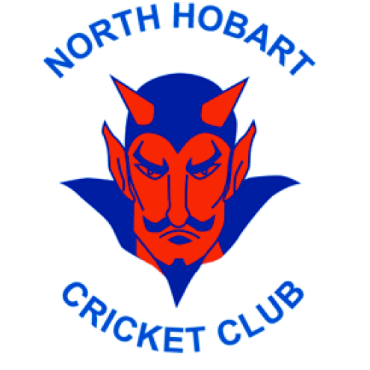 North Hobart Cricket ClubJill Taylor Medal – 1st Grade Women MVPWomen’s cricket was vibrant in Southern Tasmania in the 1980s. Jill was the leading player in this period. She was the Garfield Sobers equivalent of the local competition. She dominated the batting winning the association averages, aggregates and scoring centuries regularly. She was also an opening outswing bowler, leg spin & off spin bowler, accomplished slip fieldsman, captain and occasional wicket keeper. Jill was a regular state representative as well as an administrator. She and many other Women’s cricketers at she also branched into indoor cricket which was very popular at the time. In 1985 Jill captained the Tasmanian indoor team which won the National Championships. Jill was named captain of the Australian Women’s team and later went on to Coach the Tasmanian Women’s team.Jill became involved in the North Hobart Board Executive initially as Secretary 2007/08 to 2009/10 and then as Treasurer 2010/11 to 2011/12. In 2015/2016 she returned to the Club as President. The 1st Grade Women MVP Award is named in honour of Jill.LIST OF AWARD WINNERSYEARWINNER (S)2009/10B. Page2010/11V. Pyke2011/12H.Short2012/13H.Short2013/14H.Short2014/15V. Pyke2015/16V. Pyke2016/17V. Pyke2017/18B. Page2018/19B. Langston2019/20B. Langston2020/21E. Marsh2021/22S. Daffara2022/23N. Stalenberg, C. Scott, E. Marsh2023/24E. Marsh